93-005 Łódź, ul. Czerwona 3tel. 42 6831701, 6831709,  6831710   faks 42 6831378Okręgowa Rada Lekarska w ŁodziStanowisko Nr 4/VIII/2018Okręgowej Rady Lekarskiej w Łodziz dnia 27 listopada 2018 rokuw sprawie ustawy z dnia 5 lipca 2018 r.
o zmianie ustawy o świadczeniach opieki zdrowotnej finansowanych ze środków publicznych i niektórych innych ustaw.Okręgowa Rada Lekarska jest zaniepokojona faktem niewykonania przez niektórych pracodawców przepisów ustawy z dnia 5 lipca 2018 r. o zmianie ustawy o świadczeniach opieki zdrowotnej finansowanych ze środków publicznych i niektórych innych ustaw               w zakresie podwyższenia wynagrodzeń zasadniczych niektórych grup lekarzy specjalistów.  Ustawa ta w sposób jednoznaczny nakłada na pracodawców obowiązek podwyższenia wynagrodzeń lekarzy i lekarzy dentystów spełniających wszystkie warunki określone w jej przepisach. Okręgowa Rada Lekarska przypomina, że pozbawienie lekarzy należnych im wynagrodzeń jest działaniem bezprawnym, wzywa pracodawców do poszanowania uprawnień przyznanych lekarzom mocą tej ustawy i deklaruje gotowość udzielenia lekarzom wszelkiego wsparcia w dochodzeniu ich roszczeń.Uzasadnienie:Ustawa z 5 lipca 2018 r. reguluje między innymi sposób i warunki podwyższenia wynagrodzeń lekarzy specjalistów, niezależnie od rodzaju posiadanej specjalizacji. W art. 4 ust.1 wyraźnie stanowi, że uprawnienie to dotyczy „lekarzy i lekarzy dentystów posiadających specjalizację, zwanych dalej „lekarzami”.W ocenie Okręgowej Rady Lekarskiej w Łodzi art. 4 ust. 3 pkt 1 ustawy odnosi się wprost do  świadczeniodawcy, który udziela świadczeń zdrowotnych w warunkach całodobowych lub całodziennych, a specjalista uczestniczy w udzielaniu tych świadczeń. Jednak żaden przepis tej ustawy nie określa wymiaru tegoż uczestnictwa, czy sposobu w jaki ma ono się odbywać. Zatem każdy udział w wykonywaniu tych świadczeń uprawnia do podwyższenia wynagrodzenia.W wielospecjalistycznych zespołach lekarskich są specjaliści, którzy nie pracują          w warunkach całodobowych / np.  genetycy patomorfolodzy,  i inni/, ale bez ich pracy udzielanie przez  świadczeniodawcę świadczeń całodobowych lub całodziennych  byłoby niemożliwe.” Wobec tego podwyżka wynagrodzeń powinna obejmować wszystkich lekarzy specjalistów spełniających określone w ustawie warunki również tych pracujących                w ambulatoryjnych specjalistycznych poradniach  będących w strukturze szpitala                      a wykonanie jej przepisów nie może dyskryminować żadnej specjalności.                    Sekretarz				           	                              PrezesOkręgowej Rady Lekarskiej w Łodzi		         Okręgowej Rady Lekarskiej w Łodzi        lek. Mateusz Kowalczyk                                                   dr n. med. Paweł Czekalski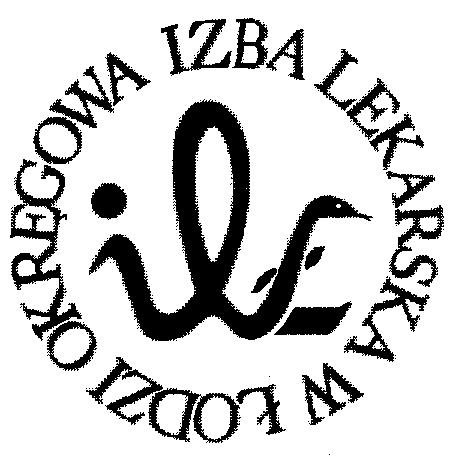 